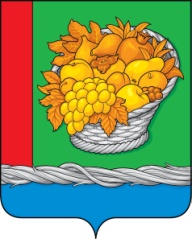 РЕСПУБЛИКА  ДАГЕСТАНАДМИНИСТРАЦИЯ МУНИЦИПАЛЬНОГО  РАЙОНА«МАГАРАМКЕНТСКИЙ  РАЙОН»РАСПОРЯЖЕНИЕ«_02_»_11_2023                                                                        № 158                              с.Магарамкент          В целях обеспечения надлежащего контроля, своевременного принятия соответствующих мер в случаях осложнения общественно-политической обстановки в муниципальном районе в выходные дни 4,5,6 ноября 2023 года:         1. Утвердить прилагаемый график дежурств руководящих и ответственных работников администрации муниципального района (далее - ответственные дежурные) в выходные и праздничные дни 4,5,6 ноября 2023 года (с 8.00 до 17.00).        2. Ответственным дежурным незамедлительно информировать главу муниципального района, заместителей главы администрации муниципального района по курируемым направлениям об осложнении общественно-политической обстановки в муниципальном районе и в других особых случаях.       3. Довести настоящее распоряжение до глав сельских  поселений и руководителей муниципальных учреждений.       4. Контроль за исполнением настоящего распоряжения возложить на заместителя главы администрации муниципального района по вопросам общественной безопасности Исабекова И.Н.Врио главы муниципального района                                    Ф.Э. Рагимханов                                                                                                        Утвержден                                                                                                                                                                               Распоряжением администрации                                                                                               МР  «Магарамкентский  район»                                                                          от  «       »          2023г.  №_____График дежурствработников администрации МР «Магарамкентский район» в выходные и праздничные дни  (с 4.11.2023г. по 06.11.2023г.)№Ф.И.О.ДолжностьКонтактный телефон4.11.2023г.5.11.2023г.6.11.2023г.Ответственные1Закуева Г.А.Директор МКУ «Информационный центр»89886442573+Абдуллаева М.Н.2Беглеров М.Я.Директор МКУ «ЕДДС»89678999999+Техмезов Т.Л.3Мамедкеримов Э.З.Начальник отдела по делам ГО и ЧС89288391320+Исабеков И.Н.